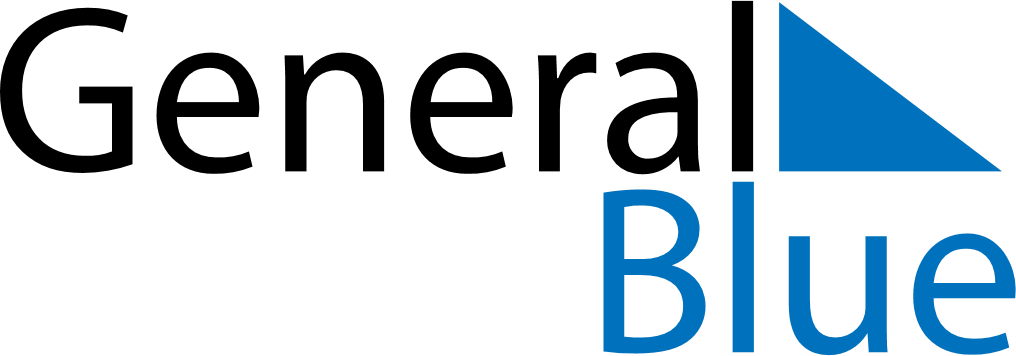 April 2021April 2021April 2021April 2021BangladeshBangladeshBangladeshMondayTuesdayWednesdayThursdayFridaySaturdaySaturdaySunday12334567891010111213141516171718Bengali New Year’s Day19202122232424252627282930